 PROPOZICE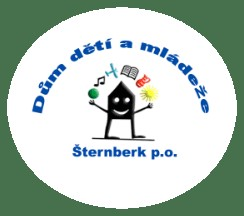 Přespolní běh mládežeJARNÍ KIOSKPRO ZÁKLADNÍ ŠKOLY MĚSTA ŠTERNBERKAPOŘADATEL:	Dům dětí a mládeže Šternberk, p. o., Opavská 14, ŠternberkDATUM A MÍSTO:	středa 10. 4. 2024 v 10 hod., Šternberk – areál KioskuVEDOUCÍ:		ředitel závodu		Mgr. Sadil Miroslav			hlavní rozhodčí 	Bc. Radim WawraKATEGORIE: 	D1, H1 dívky a hoši 6.tř., 7.tř. ZŠ, prima, sekunda - gymnázium			D2, H2 dívky a hoši 8.tř., 9.tř. ZŠ, tercie, kvarta - gymnáziumV každé kategorii zastupuje školu 5 dívek a 5 chlapců.HODNOCENÍ: 	V soutěži jednotlivců se hodnotí umístnění na 1. a 3. místě každé kategorie.PŘIHLÁŠKY: 	do 3. 4. 2024 na adresu: 	DDM Šternberk, p. o. Opavská 14785 01 ŠternberkBc. Radim WawraTel: 736 272 301sport@ddmsternberk.czPřihláška musí obsahovat jméno, příjmení, datum narození, třídu.ČASOVÝ POŘAD: 		DO 10:15 HODIN PREZENTACE10:30 hod. – dívky D1	1000 m10:45 hod. – hoši H1		1000 m11:00 hod. – dívky D2	1000 m11:20 hod. – hoši H2		1500 m12:00 hod. – vyhlášení výsledkůŠatny: Altánek – doporučujeme příchod ve sportovním oblečení.Ceny: Diplom pro 1. – 3. místo u jednotlivců.Poznámka: Vysílající škola ručí za zdravotní stav závodníků.Z akce budou pořizovány videa a fotozáznamy. Pořadatel neručí za pořizování fotek a videozáznamů třetí osobou.